Concerned about your scientific writing and research skills?Come Join Us!!Julie Jameson, Dept of Biology and Talitha Matlin, STEM / Interim Outreach Librarian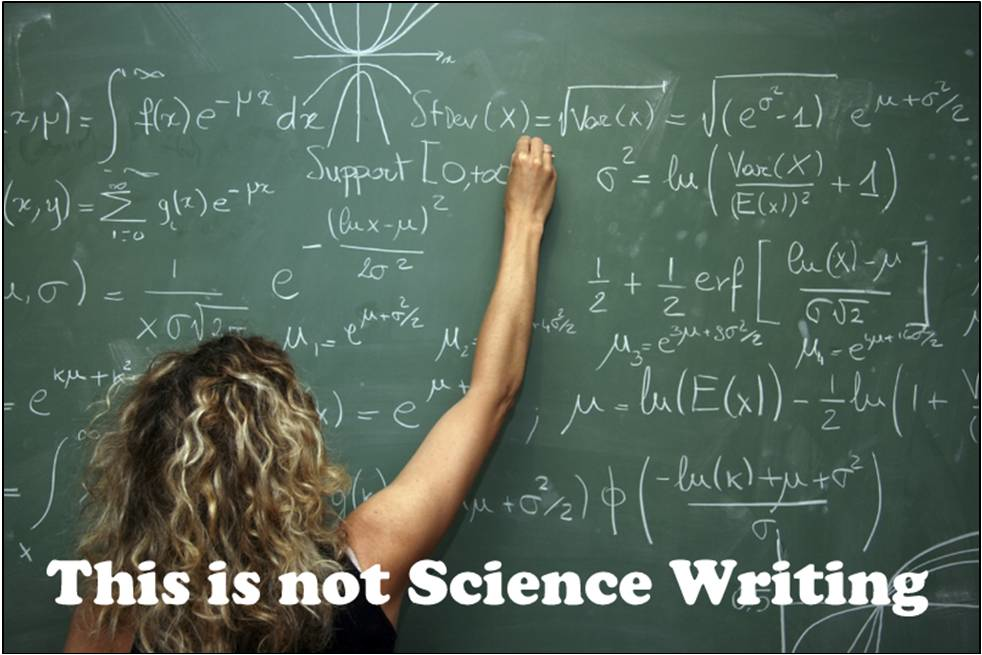 http://ksj.mit.edu/tracker/2011/12/huffpo-critic-fires-unfair-shots-scienceWednesdays from 12-1 pm Academic Success Center (Starting January 31st)Come with a current project you are working on! Get help with: Research reports, master’s theses, statements of purpose, essays, manuscripts, proposals, graduate school research and more!